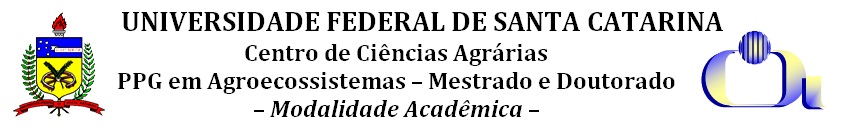 PROCESSO SELETIVO MESTRADO ACADÊMICO(Edital 001/2017/PGA-CCA - Ingresso em março de 2018)Eu, XXXXXXXXXXXXXX, RG XXXXXXXXX, CPF XXXXXXXXXXX, Dr. em XXXXXXXX, professor(a) da XXXXX (nome da Instituição de Ensino Superior), declaro para os devidos fins que CONCORDO em aplicar, no dia 17/11/2017, das 14 às 18 horas, a prova escrita do processo seletivo ao Curso de Mestrado do Programa de Pós-Graduação em Agroecossistemas da Universidade Federal de Santa Catarina, ao candidato(a) XXXXXXXXXXXXXXXXXXXXXX. Responsabilizo-me em receber, imprimir e aplicar a prova, sem permitir o uso de qualquer material de consulta, e enviar cópia digitalizada imediatamente após a sua realização para o endereço selecao.ppga@contato.ufsc.br. Local, XX de XXXX de 2017.Atenciosamente,_____________Nome________________________Cargo ou FunçãoDados adicionais (preenchimento obrigatório):Email:Telefone:SELECTION PROCESS FOR ACADEMIC MASTER(Edital 001/2017/PGA-CCA)Appendix III – TERMS OF RESPONSIBILITY FOR THE APPLICATION OF THE WRITTEN ENTRY EXAMI, XXXXXXXXXXXXXX, identity document XXXXXXXXXX, CPF or Passport XXXXXXXXXXX, citizen/permanent resident in XXXXXXXXXX, Doctor in XXXXXXXX, faculty member of XXXXX (name of the University/College), declare that I AGREE to supervise the application of the written exam on November, 17th, 2017, from 14:00 until 18:00 pm (Brasília Time Zone, UTC -3h with DST), so that the candidate XXXXXXXXXXXXXXXXXX shall be able to participate in the selection process for the Master Degree of the Graduate Program in Agroecosystems at the Federal University of Santa Catarina, Brazil, I am responsible for receiving, printing and applying the exam, without allowing the use of any reference material, and send a scanned copy immediately after its completion to the email: selecao.ppga@contato.ufsc.brXXXX, XX of XXXX of 2017.(Place, date)Best Regards,_____________Name________________________Position or functionAdditional information (required):Email:  Phone number:  	(including country and area code)ANEXO III – TERMO DE RESPONSABILIDADE PARA APLICAÇÃO DA PROVA ESCRITA